ÖĞRENCİ TANIMA FİŞİ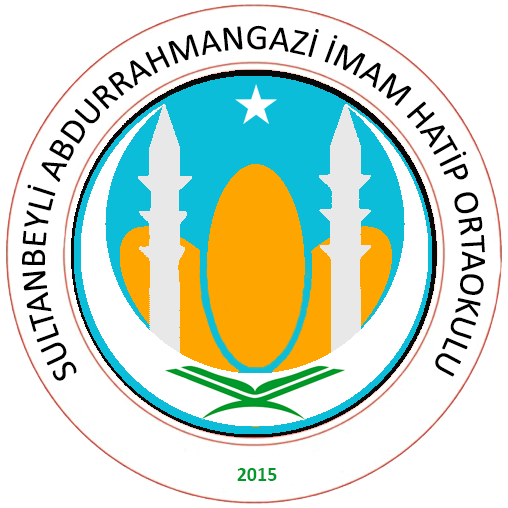 ÖĞRENCİNİN:Adı Soyadı  :.............................................................. No : .............  Sınıfı :  …-....Cinsiyeti     :.............. Doğum yeri yılı : ...........................   Kan Grubu : ...............Adres –Telefon no :....................................................................................................................................................................................................................................ÖĞRENCİ VELİSİNİN :Adı soyadı : .....................................................................................Yakınlığı : ...................................Adresi :..................................................................................................................................................Telefon No:...................................                                                                                                                  Mehmet ÇETİNKAYA                                                                                                                 Rehberlik ServisiAile DurumuAdı SoyadıSağ / ÖldüSağ / ÖldüBoşanmış / BirlikteMesleğiMesleğiYaşıÖğrenimDurumuÖğrenimDurumuTelefon NumarasıANNEBABAÜvey Anne veya Üvey BabaAilenin aylık toplam geliri ?Ailenin aylık toplam geliri ?Ailenin aylık toplam geliri ?Ev kira iseKira bedeli ?Ev kira iseKira bedeli ?Ev kira iseKira bedeli ?Kendisine ait çalışma odası var mı?Evet/HayırKendisine ait çalışma odası var mı?Evet/HayırKendisine ait çalışma odası var mı?Evet/HayırDers çalışmasına yardım edecek kimse var mı ?Ders çalışmasına yardım edecek kimse var mı ?Ders çalışmasına yardım edecek kimse var mı ?Herhangi bir sağlık sorununuz var mı? Varsa sağlık sorununuzu açıklayınız. Herhangi bir sağlık sorununuz var mı? Varsa sağlık sorununuzu açıklayınız. Herhangi bir sağlık sorununuz var mı? Varsa sağlık sorununuzu açıklayınız. İleride yönelmek istediğiniz meslekler nelerdir?İleride yönelmek istediğiniz meslekler nelerdir?İleride yönelmek istediğiniz meslekler nelerdir?İleride yönelmek istediğiniz meslekler nelerdir?İleride yönelmek istediğiniz meslekler nelerdir?İleride yönelmek istediğiniz meslekler nelerdir?İleride yönelmek istediğiniz meslekler nelerdir?ÖĞRENİM DURUMUNUZ VE İLGİLERİNİZÖĞRENİM DURUMUNUZ VE İLGİLERİNİZSEVDİĞİNİZ DERSLERSEVMEDİĞİNİZ DERSLERBAŞARILI OLDUĞUNUZ DERSLERBAŞARISIZ OLDUĞUNUZ DERSLERKATILDIĞINIZ EĞİTSEL KOLLARALDIĞINIZ ÖDÜL VEYA BELGELER